   ?АРАР                                                                                     РЕШЕНИЕ   26 февраль 2021 й.                  № 86                                      26 февраля 2021 г.О внесении изменения в решение Совета от  22  ноября  2019 года № 23
«Об установлении земельного налога  на территории сельского поселения Новомещеровский сельсовет муниципального района Мечетлинский район Республики Башкортостан»В соответствии с Федеральным законом от 6 октября 2003 года № 131-ФЗ 
«Об общих принципах организации местного самоуправления в Российской Федерации», Налоговым кодексом Российской Федерации, руководствуясь пунктом 2 части 1 статьи 3 Устава сельского поселения Новомещеровский сельсовет муниципального района Мечетлинский район Республики Башкортостан, Совет сельского поселения Новомещеровский сельсовет муниципального района Мечетлинский район Республики Башкортостан решил:1. Внести в решение Совета сельского поселения Новомещеровский сельсовет муниципального района Мечетлинский район Республики Башкортостан  от «22 » ноября 2019 года № 23 «Об установлении земельного налога на территории сельского поселения Новомещеровский сельсовет муниципального района Мечетлинский район Республики Башкортостан» следующее изменение:Подпункт 3.1  дополнить  пунктом следующего содержания:«д) Организации, независимо от источников финансирования  - в отношении земельных участков, предоставленных для размещения кладбищ».2. Настоящее решение вступает в силу со дня его официального опубликования и распространяется на правоотношения, возникшие с 1 января 2020 года по 31 декабря 2020 года включительно.         3. Настоящее решение опубликовать на информационном стенде в здании администрации сельского поселения Новомещеровский сельсовет муниципального района Мечетлинский район Республики Башкортостан и разместить на официальном сайте администрации сельского поселения Новомещеровский сельсовет муниципального района Мечетлинский район Республики Башкортостан в сети общего доступа «Интернет».Глава сельского поселения                                                              Б.Н.ГумеровБАШ?ОРТОСТАН РЕСПУБЛИКА№ЫМ»СЕТЛЕ РАЙОНЫ       МУНИЦИПАЛЬ РАЙОНЫНЫ*Я*Ы МИШ»Р АУЫЛ СОВЕТЫ АУЫЛ БИЛ»М»№Е СОВЕТЫ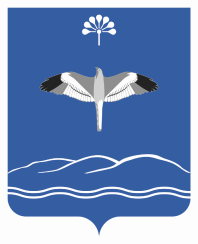 СОВЕТ СЕЛЬСКОГО ПОСЕЛЕНИЯНОВОМЕЩЕРОВСКИЙ  СЕЛЬСОВЕТМУНИЦИПАЛЬНОГО РАЙОНАМЕЧЕТЛИНСКИЙ РАЙОНРЕСПУБЛИКИ БАШКОРТОСТАН